       Vocabulary Learning Homework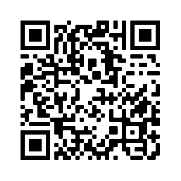 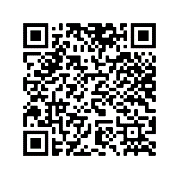       Year 8 French –Term 2.1 Week 5Part 1: Practise on Quizlet for 15 minutes. Do the following tasks: Write (both translating into English and into French); Spell (hear & type); Test (all questions).Parts 2-4 will take about 15 minutes. Part 2: Listen and repeat the word, then spell it in French, then write it in English. 
Access your audio file here (or scan the QR code above).	Part 3a) Synonyms: Click on the box next to the word with the most similar meaning to the word in bold.Part 3b) Antonyms: Click on the box next to the word that has the opposite meaning to the word in bold.Part 3c) Categories: Click on the box next to the word that does not belong in the same category as the other three.Part 3d) Word substitution: Click on the box next to all of the words that could replace the word in bold to form a grammatically correct sentence with a sensible meaning.Distractors can include a) only a syntactic fit b) only a semantic fit c) neither] Part 4: Speaking

Before you start Part 4, go to: vocaroo.com. It will open in a new tab. Click the red record button, then come back to this list of words.Say the French for the words below. Remember to say the word for ‘the’ if needed.Now go back to the Vocaroo window. Click on the red button. Click on "Save & Share". Copy & paste the URL for your Vocaroo recording here:Spell itWrite it in EnglishSpell itWrite it in English18293104115126137141) s’il vous plaît2) salutvous venezle pianopartourau revoirs’il te plaîtça vanous sortonschacun1) sortir4) mamanorganisernous venonsvenirils sortentpartirpartoutdevenirpapa2) seul5) droitpossibleloinl’instrument (m)gaucheensemblesanselles viennentsalut3) sans6) possiblecôtés’il te plaîtprèsl‘instrument (m)seulla pétanqueavecimpossible1) 2) bonjourla mamansalutle papapartoutl’août (m)au revoirla sœur 1) Nous sommes à la maison.4) Je dois marcher le chien.sortons àvenirsortons desortirvenons àorganiservenons deils sortent2) Bonjour, pouvez-vous nous aider ?5) Mon père vient à la fête.salutle papas’il te plaîtla mamans’il vous plaîtle frèrevous venezla guitare3) La guitare est à gauche du piano.6) C’est possible sans vous.côtéseulloinensembleseulsalutdroitavec1you (plural/formal)9we go out, we take out2without10dad, daddy3they come11you go out, you take out (plural/formal)4please (informal)12they go out, they take out5hi, bye13possible6mum, mummy14please (plural/formal)7to go out, to take out15we come8you come (plural/formal)16alone